г. КрасногорскОб утверждении Порядка организации профессионального обучения и дополнительного профессионального образования работников предпенсионного возраста по направлению работодателей и предоставления субсидии работодателям из бюджета Московской области на возмещение затрат на профессиональное обучение и дополнительное профессиональное образование работников предпенсионного возраста на период до 2024 годаВ соответствии с федеральным проектом «Старшее поколение» национального проекта «Демография», государственной программой Московской области «Социальная защита населения Московской области» на 2017-2024 годы, утвержденнойпостановлениемПравительства Московской области от 25.10.2016№ 783/39 «Об утверждении государственной программы Московской области «Социальная защита населения Московской области» на 2017-2024 годы», и в целях развития профессиональных навыков работников предпенсионного возраста путем организации  профессионального  обучения и дополнительного профессионального образования Правительство Московской области постановляет:1. Утвердить прилагаемый Порядокорганизации профессионального обучения и дополнительного профессионального образования работников предпенсионного возраста по направлению работодателей и предоставления субсидии работодателям из бюджета Московской области на возмещение затратна профессиональное обучениеи дополнительное профессиональное образованиеработников предпенсионного возраста на период до 2024 года.2. Главному управлению по информационной политике Московской области обеспечить официальное опубликование настоящего постановления в газете «Ежедневные новости. Подмосковье», «Информационном вестнике Правительства Московской области», размещение (опубликование) на сайте Правительства Московской области в Интернет-портале Правительства Московской области и на «Официальном интернет-портале правовой информации» (www.pravo.gov.ru).3. Настоящее постановление вступает в силу со дня его официального опубликования.4. Контроль за выполнением настоящего постановления возложить на первого заместителяПредседателя Правительства Московской области – министра образования Московской областиЗабралову О.С.Губернатор Московской области						А.Ю. ВоробьевУТВЕРЖДЕНпостановлением ПравительстваМосковской областиот ____________ №__________ПОРЯДОКорганизации профессионального обучения и дополнительного профессионального образования работников предпенсионного возраста по направлению работодателей и предоставления субсидии работодателям из бюджета Московской области на возмещение затратна профессиональное обучение и дополнительное профессиональное образование работников предпенсионного возраста на период до 2024 годаI. Общие положения1. Настоящий Порядок устанавливает цели и условияорганизации профессионального обучения и дополнительного профессионального образования работников предпенсионного возраста по направлению работодателей, предоставления субсидии работодателям на возмещение затрат на профессиональное обучение и дополнительное профессиональное образование работников предпенсионного возраста (далее – профессиональное обучение), а также механизм взаимодействия государственных казенных учреждений Московской области центров занятости населения (далее – центры занятости населения) с работодателями при организации профессионального обученияработниковпредпенсионного возраста.2. Для целей настоящего Порядка используются основные понятия, применяемые в том значении, в каком они определены законодательством Российской Федерации в сфере образования.3. Работодатели (юридические лица, за исключением государственных (муниципальных) учреждений, индивидуальные предприниматели), осуществляющие деятельность на территории Московской области (далее – работодатели), имеют право направить работников предпенсионного возраста (гражданев течение 5 лет до наступления возраста, дающего право на страховую пенсию по старости, в том числе назначаемую досрочно), состоящих с ними в трудовых отношениях (далее – работники предпенсионного возраста), на профессиональное обучение с целью развития их профессиональных навыков.4. Профессиональное обучение осуществляется с письменного согласия работника предпенсионного возраста и  должно быть завершено работником предпенсионного возраста до наступления у него возраста, дающего право на получение страховой пенсии по старости, в том числе назначаемой досрочно.5. Профессиональное обучение осуществляется по образовательным программам, включенным в Банк образовательных программ профессионального обучения и дополнительного профессионального образования граждан предпенсионного возраста (далее – Банк программ), сформированный в порядке, установленном пунктом 7 Порядка организации профессионального обучения и дополнительного профессионального образования граждан предпенсионного возраста и расходования средств на указанные цели на период до 2024 года, утвержденного постановлением Правительства Московской области от 16.04.2019 № 214/12 «Об утверждении Порядка организации профессионального обучения и дополнительного профессионального образования граждан предпенсионного возраста и расходования средств на указанные цели на период до 2024 года» (далее – Порядок организации профессионального обучения), организациями, осуществляющими образовательную деятельность и имеющими лицензию на ее осуществление (далее – организации, осуществляющие образовательную деятельность).6. Продолжительность профессионального обучения определяется образовательными программами профессионального обучения.Профессиональное обучение должно быть проведенодо10 декабря года, в котором работник предпенсионного возраста принят на обучение.7. Образовательная программа профессионального обучения не может быть менее 16 учебных часов и не должна превышать 500 учебных часов.8. Срок прохождения профессионального обучения не должен превышать трех месяцев.9. В рамках реализации мероприятий, предусмотренных настоящим Порядком, по организации профессионального обучения граждан предпенсионного возраста их повторное профессиональное обучение не допускается.10. С целью недопущения дублирования участия в мероприятиях по профессиональному обучению работников предпенсионного возраста, осуществления мониторинга трудоустройства и закрепляемости на рабочих местах работников предпенсионного возраста, прошедших профессиональное обучение, сведения о работниках предпенсионного возраста, прошедших профессиональное обучение, вносятся в Реестр граждан предпенсионного возраста, участвовавших в мероприятиях по профессиональному обучению (далее – Реестр). Реестр формируется и ведется в порядке, установленном пунктами 27-28 Порядка организации профессионального обучения.11. Главным распорядителем бюджетных средств, предусмотренных на финансовое обеспечение мероприятий по профессиональному обучению работников предпенсионного возраста,является Министерство социального развития Московской области (далее – Министерство).12. Финансирование мероприятий по профессиональному обучению работников предпенсионного возраста осуществляется в пределах средств, предусмотренных на эти цели Министерству в бюджете Московской области на соответствующий финансовый год и на плановый период.13. Субсидии работодателям на возмещение затрат на профессиональное обучение работников предпенсионного возраста предоставляются в пределах бюджетных ассигнований, предусмотренных законом Московской области о бюджете Московской области на соответствующий финансовый год и на плановый период, и лимитов бюджетных обязательств, доведенных центрам занятости населения как получателям средств бюджета Московской области, на указанные цели.14. Размер возмещения затрат работодателя на профессиональное обучение одного работника предпенсионного возраста за курс обучения не может превышатьрасчетной стоимости, определенной исходя из значений базовых нормативов затрат на оказание государственных услуг в сфере образованияпо реализации основных программ профессионального обучения – программ профессиональной подготовки по профессиям рабочих, должностям служащих, программ переподготовки рабочих, служащих, программ повышения квалификации рабочих, служащих и дополнительных профессиональных программ – программ повышения квалификации и программ профессиональной переподготовки на текущий год и на плановый период, утвержденныхраспорядительным актом Министерства образования Московской области, и 68 500 (шестьдесят восемь тысяч пятьсот) рублей за весь период профессионального обучения(далее – расчетная стоимость профессионального обучения).В случае, если для специальностей,направлений подготовки или профессий рабочего, должностей служащего не утверждены значения базовых нормативов затрат на оказание государственных услуг в сфере образования по реализации основных программ профессионального обучения – программ профессиональной подготовки по профессиям рабочих, должностям служащих, программ переподготовки рабочих, служащих, программ повышения квалификации рабочих, служащих и дополнительных профессиональных программ – программ повышения квалификации и программ профессиональной переподготовки на текущий год и на плановый период,то размер возмещения затрат работодателя на профессиональное обучение одного работника предпенсионного возраста составит стоимость профессионального обучения, установленнуюраспорядительным актом работодателя об организации обучения работников предпенсионного возраста, указанного в пункте 16 настоящего Порядка, но не более 68 500 рублей за весь период профессионального обучения.II. Организация профессионального обучения работников предпенсионного возраста15. Профессиональное обучение работников предпенсионного возраста осуществляется в соответствии с заключаемым между центром занятости населения и работодателем соглашением об организации обучения работников предпенсионного возраста (далее –соглашение об организации обучения).16. Для организации профессионального обучения работников предпенсионного возрастаработодатель представляет в центр занятости населения заявление о заключении соглашения(дополнительного соглашения) об организации обучения работников предпенсионного возраста вместе с согласием работника(ов) предпенсионного возраста на прохождение профессионального обучения (далее – заявление)по форме,утвержденной Министерством, с предоставлением следующих документов:копии паспортов работников предпенсионного возраста или иных документов, удостоверяющих личность граждан в соответствии с законодательством Российской Федерации;копии страховых свидетельств обязательного пенсионного страхования или документов, содержащих сведения о страховом номере индивидуального лицевого счета в системе обязательного пенсионного страхования граждан;копии индивидуальных программ реабилитации или абилитации инвалидов, содержащих заключение о рекомендуемом характере и условиях труда, – для работников предпенсионного возраста, имеющих группу инвалидности;копии документов об образовании и (или) о квалификации – для работников предпенсионного возраста при выборе образовательной программы по профессии (навыку, компетенции), требующей наличия соответствующего уровня образования по выбранной профессии (навыку, компетенции);копии заключений о результатах медицинского освидетельствования – при выборе образовательной программы по профессии (навыку, компетенции), требующей медицинского освидетельствования в соответствии с законодательством Российской Федерации;справки из органов службы занятости по месту жительства о непрохождении профессионального обучения – для работников предпенсионного возраста, имеющих место жительства в ином субъекте Российской Федерации и работающих в Московской области;сведения об отнесении граждан к категории граждан предпенсионного возраста из территориального органа Пенсионного фонда Российской Федерации;согласия работников предпенсионного возраста на обработку персональных данных по форме, утвержденной Министерством;копию распорядительного акта работодателя об организации обучения работников предпенсионного возраста (далее – распорядительный акт об организации обучения).Копии представленных документов заверяются в порядке, предусмотренном законодательством Российской Федерации.В случае подачи заявления уполномоченным представителем работодателя им предъявляется документ, удостоверяющий личность, а также документ, подтверждающий его полномочия.17. Распорядительный акт об организации обучения должен содержать:способ организации профессионального обучения (проведение профессионального обучения в своем специализированном структурном образовательном подразделении либо путем заключения договора на профессиональное обучение с организацией, осуществляющей образовательную деятельность);список работников предпенсионного возраста для направления на профессиональное обучение с указанием по каждому работнику:фамилии, имени, отчества (при наличии);даты рождения;имеющегося у работника уровня образования, профессии, должности служащего и (или) квалификации;занимаемой должности;выбранной для профессионального обучения образовательной программы из Банка программ;дат начала и окончания профессионального обучения;сроков профессиональногообучения;стоимости профессионального обучения.18. Центр занятости населения в течение трех рабочих дней с даты поступления от работодателя заявления и документов, указанных в пункте 16 настоящего Порядка, осуществляет рассмотрение заявления ипроверку документов насоответствие условиям пункта 3 настоящего Порядка и принимает решение о заключении с работодателем соглашения об организации обучения либо об отказе в заключениисоглашения об организации обучения.Соглашение об организации обучения заключаетсяпо форме, утвержденной Министерством.Принятое центром занятости населения решение, предусмотренное пунктами 19 и 20 настоящего Порядка, доводится до сведения работодателя в течение двух рабочих дней со дня его принятияпочтовым отправлением с уведомлением либо иным способом, обеспечивающим фиксирование факта вручения.19. В случае принятия решения о заключении соглашения об организации обучения центр занятости населения направляет работодателю проект соглашения об организации обучения, составленный в двух экземплярах и подписанный центром занятости населения, для подписания работодателем.Работодатель в течение двух рабочих дней со дня получения двух экземпляров проекта соглашения об организации обучения подписывает их и один экземпляр соглашения об организации обучения направляет в центр занятости населения.20. Решение об отказе в заключении соглашения об организации обучения доводится до сведения работодателя путем направления соответствующего уведомления по форме согласно приложению 1 к настоящему Порядку.21. Основаниями для отказа в заключениисоглашения об организации обучения с работодателем являются:неосуществление работодателем деятельности на территории Московской области;непредоставлениедокументов, указанных в пункте 16 настоящего Порядка;предоставление распорядительного акта об организации обучения, не соответствующего требованиям, установленным пунктом 17 настоящего Порядка;несоответствие заявления и (или) документов, указанных в пункте 16 настоящего Порядка, условиям прохождения профессионального обучения работниками предпенсионного возраста, указанным в пункте 3 настоящего Порядка;выбор образовательных программ, по которым профессиональное обучение работников предпенсионного возраста не может быть завершено до 10 декабря года, в котором подано заявление.22. Заявлениепринимается центром занятости населения до 1 декабря текущего года.23. Работодатель организует профессиональное обучение работников предпенсионного возраста в соответствии с условиями заключенного соглашения об организации обучения путем проведения профессионального обучения работников предпенсионного возраста в своем специализированном структурном образовательном подразделении (при наличии лицензии на осуществление образовательной деятельности) либо заключения договора на профессиональное обучение с организацией, осуществляющей образовательную деятельность.24. При проведении профессионального обучения работников предпенсионного возраста работодатель:обеспечивает направление на профессиональное обучение работников предпенсионного возраста;осуществляет контроль за посещением работниками предпенсионного возраста занятий в период профессионального обучения.25. При изменении персонального состава работников предпенсионного возраста, направленных на профессиональное обучение, работодатель не позднее чем за пять рабочих дней до даты начала профессионального обучения письменно информируетцентр занятости населения об этом с целью заключения дополнительного соглашения к соглашению об организации обучения.Для заключения дополнительного соглашения к соглашению об организации обучения в связи с изменением персонального состава работников предпенсионного возраста, направленных на профессиональное обучение, работодателем в центр занятости населения предоставляются следующие документы:заявление вместе с согласием работника(ов) предпенсионного возраста на прохождение профессионального обучения;документы, указанные в пункте 16 настоящего Порядка, на работников предпенсионного возраста.III. Порядок предоставления субсидии работодателям из бюджета Московской области на возмещение затрат на профессиональное обучение работников предпенсионного возраста26. Субсидия работодателям из бюджета Московской области на возмещение затрат работодателейна профессиональное обучение работников предпенсионного возраста (далее – субсидия) предоставляется с целью компенсации расходов работодателя на профессиональное обучение работников предпенсионного возраста.27. Субсидия предоставляется на основании соглашения о предоставлении из бюджета Московской области субсидии на возмещение затрат работодателей (юридических лиц, за исключением государственных (муниципальных) учреждений, индивидуальных предпринимателей) на профессиональное обучение и дополнительное профессиональное образование работников предпенсионного возраста(далее – соглашение о предоставлении субсидии), заключаемого между центром занятости населения и работодателем в соответствии с типовой формой,утвержденной Министерством экономики и финансов Московской области.28. Получателями субсидииявляются работодатели, осуществляющие деятельность на территории Московской области и заключившие с центрами занятости населения соглашение об организации обучения.29. Условиями предоставления субсидии являются:проведение профессионального обучения работников предпенсионного возраста по образовательным программам, включенным в Банк программ;проведение профессионального обученияработника предпенсионного возраста полностью;сохранение занятости работниками предпенсионного возраста, прошедшими профессиональное обучение,на дату подачи заявления о предоставлении субсидии.30. Право на получение субсидии имеют работодатели, соответствующие следующим требованиям:работодатель не должен находиться в процессе реорганизации, ликвидации, банкротства, прекращения деятельности;отсутствие неисполненной обязанности по уплате налогов, сборов, страховых взносов, пеней, штрафов, процентов, подлежащих уплате в соответствии с законодательством Российской Федерации о налогах и сборах;отсутствие просроченной задолженности по возврату в бюджет Московской области субсидий, бюджетных инвестиций и иной просроченной задолженности перед бюджетом Московской области;работодатель не должен являться иностранным юридическим лицом, а также российским юридическим лицом, в уставном (складочном) капитале которого доля участия иностранных юридических лиц, местом регистрации которых является государство или территория, включенные в утверждаемый Министерством финансов Российской Федерации перечень государств и территорий, предоставляющих льготный налоговый режим налогообложения и (или) не предусматривающих раскрытия и предоставления информации при проведении финансовых операций (офшорные зоны) вотношении таких юридических лиц, в совокупности превышает 50 процентов;работодатель не должен являться получателем в текущем финансовом году средств из бюджета Московской области на реализацию мероприятия по организации профессионального обучения работниковпредпенсионного возраста в соответствии с нормативными правовыми актами Российской Федерации и нормативными правовыми актами Московской области,за исключениемПорядка организации профессионального обучения;дать согласие работодателя на осуществление Министерством и органами государственного финансового контроляпроверок соблюдения им условий, целей и порядка предоставления субсидии и центром занятости населения контроля в рамках соглашения о предоставлении субсидии.31. Работодатель с заявлением и документами, указанными в пункте 16 настоящего Порядка, представленными в центр занятости населения, одновременно предоставляет следующие документы:выписку из Единого государственного реестра юридических лиц (индивидуальных предпринимателей) (далее – выписка), подписанную усиленной квалифицированной электронной подписью уполномоченного должностного лица территориального органа Федеральной налоговой службы Российской Федерации, выданную не ранее семи календарных дней до дня подачи заявления (за исключением случаев, когда выписка самостоятельно сформирована центром занятости населения с использованием электронных сервисов официального сайта Федеральной налоговой службы Российской Федерации в информационно-телекоммуникационной сетиИнтернет);справку территориального органа Федеральной налоговой службыРоссийской Федерации по состоянию на первое число месяца, предшествующего месяцу, в котором планируется заключение соглашения о предоставлении субсидии, подписанную руководителем (иным уполномоченным лицом), подтверждающую отсутствие у работодателя задолженности по уплате налогов, сборов и иных обязательных платежей в бюджеты бюджетной системы Российской Федерации, срок исполнения по которым наступил в соответствии с законодательством Российской Федерации;справку, подтверждающую отсутствие у работодателяпо состоянию на первое число месяца, предшествующего месяцу, в котором планируется заключение соглашения о предоставлении субсидии, просроченной задолженности по субсидиям, бюджетным инвестициям и иным средствам, предоставленным из бюджета Московской области в соответствии с нормативными правовыми актами Московской области (договорами (соглашениями) о предоставлении субсидий, бюджетных инвестиций), по форме согласно приложению 2 к настоящему Порядку;письмо от работодателяпо состоянию на первое число месяца, предшествующего месяцу, в котором планируется заключение соглашения о предоставлении субсидии, составленное на бланке работодателя, заверенное подписью уполномоченного лица и оттиском печати работодателя (при наличии), о том, что работодатель не является иностранным юридическим лицом, а также российским юридическим лицом, в уставном (складочном) капитале которого доля участия иностранных юридических лиц, местом регистрации которыхявляется государство или территория, включенные в утверждаемый Министерством финансов Российской Федерации перечень государств и территорий, предоставляющих льготный налоговый режим налогообложения и (или) не предусматривающих раскрытия и предоставления информации при проведении финансовых операций (офшорные зоны) в отношении таких юридических лиц, в совокупности превышает 50 процентов;письмо от работодателя по состоянию на первое число месяца, предшествующего месяцу, в котором планируется заключение соглашения о предоставлении субсидии, составленное на бланке работодателя, заверенное подписью уполномоченного лица и оттиском печати работодателя (при наличии), о том, что работодатель не является получателем в текущем финансовом году средств из бюджета Московской области на реализацию мероприятия по организации профессионального обучения работников предпенсионного возраста, всоответствии с нормативными правовыми актами Российской Федерации и нормативными правовыми актами Московской области, за исключением Порядка организации профессионального обучения;согласие работодателя на осуществление Министерством и органами государственного финансового контроля проверок соблюдения им условий, целей и порядка предоставления субсидии и центром занятости населения контроля в рамках соглашения о предоставлении субсидии,оформленное на бланке работодателя, заверенное подписью уполномоченного лица и оттиском печати работодателя (при наличии);согласие на обработку и передачу персональных данных лица, уполномоченного работодателем на взаимодействие с Министерством, центром занятости населения по вопросам предоставления субсидии, а также с уполномоченными органами государственного финансового контроля;реквизиты расчетного счета работодателя,открытого в кредитной организации, для перечисления субсидии.32. Документы, указанные в пункте 31 настоящего Порядка, представляются в центр занятости населения работодателем или уполномоченным им представителем.В случае подачи заявления уполномоченным представителем работодателя им предъявляется документ, удостоверяющий личность, а также документ, подтверждающий его полномочия.33. Работодатель несет ответственность за достоверность сведений, содержащихся в документах, представленных в центр занятости населения.34. Центр занятости населения в течение трех рабочих дней с даты поступления от работодателя документов, указанных в пункте 31 настоящего Порядка, рассматривает их, сопоставляет стоимость профессионального обучения, указанную в распорядительном акте об организации обучения, представленном в соответствии с пунктом 16 настоящего Порядка, на соответствие условиям, установленным пунктом 14 настоящего Порядка, и отражаетстоимость профессионального обучения в соответствующемстолбцеспискаработников предпенсионного возраста, направленных на обучение, по форме согласно приложению 3 к настоящему Порядку в следующем размере:если стоимость профессионального обучения, указанная в распорядительном акте об организации обучения, больше расчетной стоимости профессионального обучения, то стоимость профессионального обучения включается в размере равном расчетной стоимости профессионального обучения, но не более 68 500 рублей;если стоимость профессионального обучения, указанная в распорядительном акте об организации обучения, меньше расчетной стоимости профессионального обучения, то стоимость профессионального обучения включается в размере равном стоимости профессионального обучения, указанной в распорядительном акте об организации обучения, но не более 68 500 рублей.Итоговая стоимость профессионального обучения, указанная в списке работников предпенсионного возраста, направленных на обучение, включается в соглашение о предоставлении субсидии.35. Принятое центром занятости населения решение, предусмотренное пунктами 36 и 37 настоящего Порядка, доводится до сведения работодателя в течение двух рабочих дней со дня его принятия почтовым отправлением с уведомлением либо иным способом, обеспечивающим фиксирование факта вручения.36. В случае принятия решения о заключении соглашения о предоставлении субсидии центр занятости населения направляет работодателю проект соглашения о предоставлении субсидии, составленный в двух экземплярах и подписанныйцентром занятости населения, для подписания работодателем.Работодатель в течение двух рабочих дней со дня получения двух экземпляров проекта соглашения о предоставлении субсидии подписывает их и один экземпляр соглашения о предоставлении субсидиинаправляет в центр занятости населения.37. Решение об отказе в заключениисоглашения о предоставлении субсидии доводится до сведения работодателя путем направления соответствующегоуведомления по форме согласно приложению 4 к настоящему Порядку.38. Основаниями для отказа в заключении соглашения о предоставлении субсидии с работодателем (далее – основания для отказа) являются:несоответствие работодателя требованиям, указанным в пункте 30 настоящего Порядка;недостоверность представленной работодателем информации, непредставление, представление не в полном объеме, ненадлежащее оформление и (или) несоответствие документов требованиям, указанным в пунктах 16 и 31 настоящего Порядка;отсутствие заключенного соглашения об организации обучения;включениев распорядительный акт об организации обучения образовательной программы, отсутствующей в Банке программ;представление документов, указанных в пункте 31 настоящего Порядка, позже срока, установленного пунктом 22 настоящего Порядка;отсутствие свободного остатка лимитов бюджетных обязательств, доведенных до центра занятости населения как получателя бюджетных средств на предоставление субсидии на дату принятия решения о заключении соглашения о предоставлении субсидии.39. После устранения причин, послуживших основанием для отказа, работодательимеет право повторно обратиться с документами, указанными в пункте 31 настоящего Порядка.40. Документы, указанные в пункте 31 настоящего Порядка,предоставляемые для заключения соглашения о предоставлении субсидии, принимаются центром занятости населения до 1 декабря текущего года.41. Дополнительное соглашение к соглашению о предоставлении субсидии заключается в случаях:поступления в центр занятости населения от работодателя информации об изменении персонального состава работников предпенсионного возраста, направленных на профессиональное обучение, предусмотренной пунктом 25 настоящего Порядка;корректировки объема образовательных услуг в натуральном выражении (при этом увеличение объема возможно при наличии у центра занятости населения достаточных лимитов бюджетных обязательств);уменьшения центру занятости населения ранее доведенных лимитов бюджетных обязательств на предоставление субсидии;увеличения или уменьшения размера субсидии;изменений,не требующих увеличения или уменьшения размера субсидии.При заключении с работодателем дополнительного соглашения к соглашению о предоставлении субсидии центр занятости населения сопоставляет стоимость профессионального обучения, указанную в распорядительном акте оборганизации обучения, представленном в соответствии с пунктом 25 настоящего Порядка, в порядке, установленном пунктом 34 настоящего Порядка.42. Для получения средств субсидии в соответствии с заключенным соглашением о предоставлении субсидии (дополнительным соглашением к соглашению о предоставлении субсидии)работодатель после завершения работником предпенсионного возраста профессионального обучения в центр занятости населенияпредоставляет следующие документы:заявление о предоставлении субсидииработодателям из бюджета Московской областина возмещение затрат работодателей на профессиональное обучение и (или) дополнительное профессиональное образование работников предпенсионного возраста (далее – заявление о предоставлении субсидии) по форме согласно приложению 5 к настоящему Порядку;копию распорядительного акта организации, осуществляющей образовательную деятельность, о приеме работника предпенсионного возраста на обучение, а в случае осуществления образовательной деятельности индивидуальным предпринимателем – договора об образовании;копию документа о квалификации, полученной работником предпенсионного возраста после завершения профессионального обучения;копию лицензии на осуществление образовательной деятельности с приложениями.Дополнительно к документам, указанным в настоящем пункте, в зависимости от способа организации профессионального обучения работодатель представляет следующие документы:копию договора об образовании, заключенного между работодателем и работником предпенсионного возраста(при проведении профессионального обучения работников предпенсионного возраста в своем специализированном структурном образовательном подразделении);копию договора об образовании, заключенного между организацией, осуществляющей образовательную деятельность, работником предпенсионного возраста и работодателем, акта оказанных образовательных услуг и копию платежного поручения, подтверждающего оплату оказанных образовательных услуг (при заключении договора на профессиональное обучение с организацией, осуществляющей образовательную деятельность).Копии представленных документов заверяются в порядке, предусмотренном законодательством Российской Федерации.43. В стоимость фактической оплаты расходов работодателя на профессиональное обучение включается стоимость профессионального обучения тех работников предпенсионного возраста, профессиональное обучение которых проведено полностью и по которым на дату подачи заявления о предоставлении субсидии сохранена занятость (за исключением случаев, когда работники увольняются по собственному желанию).44. В случае если по документам, представленным работодателем в центр занятости населения, фактические расходыработодателя на профессиональное обучение меньше, чем сумма субсидии, которая указана в соглашении о предоставлении субсидии, то субсидия перечисляется в сумме подтвержденных расходов и к соглашению о предоставлении субсидии заключается дополнительное соглашение в соответствии с пунктом 41 настоящего Порядка.45. Проверка документов, представленных работодателем, осуществляется центром занятости населения в течение трех рабочих дней с даты поступления от работодателя документов, указанных в пункте 42 настоящего Порядка.По результатам рассмотрения документов принимается одно из следующих решений:о предоставлении субсидии, которое оформляется приказом руководителя центра занятости населения;об отказе в предоставлении субсидии.46. Центр занятости населенияперечисляет субсидию работодателю не позднее 10 рабочего дня после принятия им решения о предоставлении субсидии.47. Основания для отказа работодателю в предоставлении субсидии:непредставление или предоставление не в полном объеме документов, указанных в пункте 42 настоящего Порядка;недостоверность представленной работодателем информации.48. Решение об отказе в предоставлениисубсидии доводится до сведения работодателя путем направления соответствующего уведомления по форме согласно приложению 6 к настоящему Порядкув течение двух рабочих дней со дня его принятия почтовым отправлением с уведомлением либо иным способом, обеспечивающим фиксирование факта вручения.49. После устранения причин, послуживших основанием для отказа в предоставлениисубсидии, работодатель имеет право повторно обратиться с документами, указанными в пункте 42 настоящего Порядка.Центр занятости населения рассматривает представленные документы и принимает решение в соответствии с пунктом 45 настоящего Порядка.50. Документы, указанные в пункте 42 настоящего Порядка, предоставляемые работодателемдля получения средств субсидии,принимаются центром занятости населенияне позднее10 декабря текущего года.51. Субсидия перечисляется на расчетный счет работодателя, открытый в кредитной организации, в текущем году.IV. Требования к представлению отчетности и осуществлению контроля за соблюдением условий, целей и порядка предоставления субсидии и ответственность за их нарушение52. Показателем результативности предоставления субсидии является сохранение работниками предпенсионного возраста занятости после прохождения профессионального обучения на конец года, в котором осуществлялось профессиональное обучение (за исключением случаев, когда работники увольняются по собственному желанию).53. Работодатели представляют в центр занятости населения отчет о достижении значения показателя результативности (далее – отчетность).Порядок, сроки и форма предоставления отчетности устанавливаются соглашением о предоставлении субсидии.Центр занятости осуществляет оценку достижения работодателем показателя результативности предоставления субсидии на основании отчетности.54. Центр занятости населения осуществляет контроль соблюдения работодателем условий, целей и порядка предоставления субсидии в рамках соглашения о предоставлении субсидии путем проведения проверок на основании:документов, представленных работодателем по запросу центра занятости населения в соответствии с соглашением о предоставлении субсидии;отчетности.55. В случае установления центром занятости населения нарушений в ходе осуществления контроля, указанного в пункте 54 настоящего Порядка, в том числе указания в документах, представленных работодателем недостоверных сведений и (или) недостижения работодателем значения показателя результативности предоставления субсидии, центр занятости населения направляет работодателю требование об обеспечении возврата субсидии (части субсидии) в бюджет Московской области (далее – требование).Требование направляется центром занятости населения работодателю в течение пяти рабочих дней со дня его подписания почтовым отправлением с уведомлением либо иным способом, обеспечивающим фиксирование факта вручения.Работодатель обязан перечислить в бюджет Московской области субсидию (часть субсидии) в срок, определенный в требовании.56. Объемсредств, подлежащих возвратув бюджет Московской области, определяется:1) в случае установления нарушения работодателем порядка,целей и условий предоставления субсидии, в том числе указания в документах, представленных работодателем недостоверных сведений (за исключением случаев недостиженияработодателем значения показателя результативности предоставления субсидии).Объем средств, подлежащих возврату, рассчитывается по формуле:,где:Vвозвр – объем средств, подлежащих возврату, рубли;Мi – стоимость профессионального обучения, установленная в соглашении о предоставлении субсидии (дополнительном соглашении к соглашению о предоставлении субсидии), i-ого работника предпенсионного возраста, в отношении которогоцентром занятости населения установлены нарушения работодателем порядка, целей и условий предоставления субсидии, рубли;2) в случае недостижения работодателем значения показателя результативности предоставления субсидии в связи с прекращением трудовых отношений с работником предпенсионного возраста по инициативе работодателя.Объем средств, подлежащих возврату, рассчитывается по формуле:,где:Vвозвр – объем средств, подлежащих возврату, рубли;Ci – стоимость профессионального обучения i-ого работника предпенсионного возраста, установленная в соглашении о предоставлении субсидии (дополнительном соглашении к соглашению о предоставлении субсидии), в отношении которого не достигнут показатель результативности предоставления субсидии в связи с прекращением трудовых отношений с работником предпенсионного возраста по инициативе работодателя, рубли;3) в случае недостижения работодателем значения показателя результативности предоставления субсидии, за исключением случаев, когда работники увольняются по собственному желанию, и случаев, указанных в подпункте 2настоящего пункта.Объем средств, подлежащих возврату, рассчитывается по формуле:,где:Vвозвр – объем средств, подлежащих возврату, рубли;S – сумма субсидии, предоставленной работодателю, установленной в соглашении (дополнительном соглашении к соглашению о предоставлении субсидии) о предоставлении субсидии, рубли;m – фактическидостигнутое значение показателя результативности предоставления субсидии, установленное из представленной работодателем отчетности;n – плановое значение показателя результативности предоставления субсидии, установленное соглашением о предоставлении субсидии (дополнительным соглашением к соглашению о предоставлении субсидии);y – недостигнутое значение показателя результативности предоставления субсидии, в случаях когда работники увольняются по собственному желанию, и в связи с прекращением трудовых отношений с работником предпенсионного возраста по инициативе работодателя, установленное из представленной работодателем отчетности.57. Министерство осуществляет контроль за соблюдением условий, целей и порядка предоставления субсидииработодателем путем проведения проверок центров занятости населения в рамках внутреннего финансового аудита в порядке, установленном Министерством.58. Уполномоченные органы государственного финансового контроля осуществляют контроль за соблюдением условий, целей и порядка предоставления субсидии в соответствии с законодательством Российской Федерации.При выявлении по результатам проверок, проведенных органом государственного финансового контроля, нарушений работодателем условий, целей и порядка предоставления субсидии, влекущих возврат субсидии (части субсидии), центр занятости населения и (или) Министерство в течение десяти рабочих дней со дня получения от органа государственного финансового контроля представления (предписания) о нарушениях направляет работодателю требование почтовым отправлением с уведомлением либо иным способом, обеспечивающим фиксирование факта вручения.Работодатель обязан перечислить средства, подлежащие возврату, в сроки, указанные в требовании.При выявлении по результатам проверок, проведенных органом государственного финансового контроля, нарушений работодателем условий, целей и порядка предоставления субсидии, не влекущим возврат субсидии, центр занятости населения и (или) Министерство в течение десяти рабочих дней со дня получения от органа государственного финансового контроля представления (предписания) направляет работодателю уведомление о выявленных нарушенияхпочтовым отправлением с уведомлением либо иным способом, обеспечивающим фиксирование факта вручения.59. В случае невозврата субсидии (части субсидии) в бюджет Московской области в срок, установленный в требовании, средства субсидии (части субсидии) взыскиваются с работодателя в порядке, установленном законодательством Российской Федерации.Приложение 1к Порядку организации профессионального обучения и дополнительного профессионального образования работников предпенсионного возраста по направлению работодателей и предоставления субсидии работодателям из бюджета Московской области на возмещение затрат на профессиональное обучение и дополнительное профессиональное образование работников предпенсионного возраста на период до 2024 годаФорма(на бланке государственного казенного учреждения Московской области центра занятости населения)Уведомлениеоб отказе в заключениисоглашения об организации обученияработников предпенсионного возрастаСообщаем, что по заявлению о заключении соглашения об организации обучения работников предпенсионного возраста (далее – заявление) _____________(наименование работодателя)направленному в_________________________________________________________                                           (наименование государственного казенного учреждения Московской области центра занятости населения)в соответствии с пунктами 20-21 Порядка организации профессионального обучения и дополнительного профессионального образования работников предпенсионного возраста по направлению работодателей и предоставления субсидии работодателям из бюджета Московской области на возмещение затрат на профессиональное обучение и дополнительное профессиональное образование работников предпенсионного возраста на период до 2024 года, утвержденного постановлением Правительства Московской областиот 28.08.2019№ 365/27(далее – Порядок),принято решение об отказе в заключениисоглашения об организации обучения работников предпенсионного возраста в связи с:                      (должность)                                                   (подпись)                                                (расшифровка подписи)М.П.«___» ___________20__г. Приложение 2к Порядку организации профессионального обучения и дополнительного профессионального образования работников предпенсионного возраста по направлению работодателей и предоставления субсидии работодателям из бюджета Московской области на возмещение затрат на профессиональное обучение и дополнительное профессиональное образование работников предпенсионного возраста на период до 2024 годаСправкао просроченной задолженности по субсидиям, бюджетным инвестициям и иным средствам, предоставленным из бюджетаМосковской области в соответствии с нормативными правовыми актами Московской области (договорами (соглашениями) о предоставлении субсидий, бюджетных инвестиций)на «___» _________ 20__ г.Работодатель(уполномоченный лицо)           __________________       ___________________		_______________________                                                                                             (должность)                                              (подпись)                                                (расшифровка подписи)М.П.«___» ___________ 20__ г.Исполнитель _______________ _____________ ______________                                               (должность)                       (ФИО)                       (телефон)Приложение 3к Порядку организации профессионального обучения и дополнительного профессионального образования работников предпенсионного возраста по направлению работодателей и предоставления субсидии работодателям из бюджета Московской области на возмещение затрат на профессиональное обучение и дополнительное профессиональное образование работников предпенсионного возраста на период до 2024 годаФормаСПИСОКработников предпенсионного возраста, направленных на обучение(должность руководителя центра занятости населения)                                      (подпись)                                                (расшифровка подписи)«___» ____________ 20__г.
М.П.
Приложение 4к Порядку организации профессионального обучения и дополнительного профессионального образования работников предпенсионного возраста по направлению работодателей и предоставления субсидии работодателям из бюджета Московской области на возмещение затрат на профессиональное обучение и дополнительное профессиональное образование работников предпенсионного возраста на период до 2024 годаФорма(на бланке государственного казенного учреждения Московской области центра занятости населения)Уведомлениеоб отказе в заключении соглашения о предоставлении из бюджета Московской области субсидии на возмещение затрат работодателей (юридических лиц, за исключением государственных (муниципальных) учреждений, индивидуальных предпринимателей) на профессиональное обучение и дополнительное профессиональное образование работников предпенсионного возрастаСообщаем, что по заявлению о заключении соглашения об организации обучения работников предпенсионного возраста (далее – заявление) _____________(наименование работодателя)направленному в Министерство социального развития Московской области в соответствии с пунктами 37, 38 Порядка организации профессионального обучения и дополнительного профессионального образования работников предпенсионного возраста по направлению работодателей и предоставления субсидии работодателям из бюджета Московской области на возмещение затрат на профессиональное обучение и дополнительное профессиональное образование работников предпенсионного возраста на период до 2024 года, утвержденного постановлением Правительства Московской областиот 28.08.2019№ 365/27 (далее – Порядок),принято решение об отказе в заключении соглашения о предоставлении из бюджета Московской области субсидии на возмещение затрат работодателей (юридических лиц, за исключением государственных (муниципальных) учреждений, индивидуальных предпринимателей) на профессиональное обучение и дополнительное профессиональное образование работников предпенсионного возраста (далее – соглашение о предоставлении субсидии) в связи с:                      (должность)                                                   (подпись)                                                (расшифровка подписи)М.П.«___» ___________20__г. Приложение 5к Порядку организации профессионального обучения и дополнительного профессионального образования работников предпенсионного возраста по направлению работодателей и предоставления субсидии работодателям из бюджета Московской области на возмещение затрат на профессиональное обучение и дополнительное профессиональное образование работников предпенсионного возраста на период до 2024 годаФормаЗаявлениео предоставлении субсидииработодателям из бюджета Московской областина возмещение затрат работодателей на профессиональное обучение и (или) дополнительное профессиональное образованиеработников предпенсионного возрастаПодтверждаю, что с работниками, прошедшими профессиональное обучение и (или) дополнительное профессиональное образование, на день подачи настоящего заявления трудовые отношения сохранены.Опись документов, предусмотренных пунктом 42 Порядка, прилагается.Приложение: на ____ л. в ед. ____ экз.Работодатель(уполномоченное лицо)_____________________	___________________		___________________                       (должность)                                                             (подпись)                                               (расшифровка подписи)М.П.«____» _______________ 20 ____ г.Приложение 6к Порядку организации профессионального обучения и дополнительного профессионального образования работников предпенсионного возраста по направлению работодателей и предоставления субсидии работодателям из бюджета Московской области на возмещение затрат на профессиональное обучение и дополнительное профессиональное образование работников предпенсионного возраста на период до 2024 годаФорма(на бланке государственного казенного учреждения Московской области центра занятости населения)Уведомлениеоб отказе в предоставлении субсидии работодателюиз бюджета Московской области на возмещение затратна профессиональное обучение и (или) дополнительное профессиональное образование работников предпенсионного возраста_____________________________________________________________________(наименование работодателя)сообщаем, что в соответствии с пунктами 47-48 Порядка организации профессионального обучения и дополнительного профессионального образования работников предпенсионного возраста по направлению работодателей и предоставления субсидии работодателям из бюджета Московской области на возмещение затрат на профессиональное обучение и дополнительное профессиональное образование работников предпенсионного возраста на период до 2024 года, утвержденного постановлением Правительства Московской областиот 28.08.2019№ 365/27,принято решение об отказе в предоставлении субсидии работодателю из бюджета Московской области на возмещение затрат работодателя на профессиональное обучение и (или) дополнительное профессиональное образование работников предпенсионного возраста, в связи с (указать основание):                      (должность)                                                   (подпись)                                                (расшифровка подписи)М.П.«___» ___________20__г. 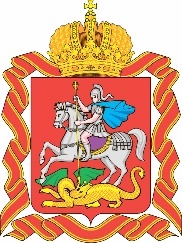 ПРАВИТЕЛЬСТВО
МОСКОВСКОЙ ОБЛАСТИПОСТАНОВЛЕНИЕ02.09.2019№562/27неосуществлением работодателемдеятельности на территории Московской областинепредоставлениемдокументов, указанных в пункте 16 Порядкапредоставлением распорядительного акта работодателя об организации обучения работников предпенсионного возраста, не соответствующего требованиям, установленным пунктом 17 Порядканесоответствием заявления и (или) документов, указанных в пункте 16 Порядка, условиям прохождения профессионального обучения работниками предпенсионного возраста, указанным в пункте 3 Порядкавыбором образовательных программ, по которым профессиональное обучение работников предпенсионного возраста не может быть завершено до 10 декабря года, в котором подано заявление№ п/пНаименование средств, предоставленных из бюджета Московской областиНормативный правовой акт Московской области, в соответствии с которым работодателю предоставлены средства из бюджета Московской областиНормативный правовой акт Московской области, в соответствии с которым работодателю предоставлены средства из бюджета Московской областиНормативный правовой акт Московской области, в соответствии с которым работодателю предоставлены средства из бюджета Московской областиНормативный правовой акт Московской области, в соответствии с которым работодателю предоставлены средства из бюджета Московской областиСоглашения (договора)на предоставление средств из бюджета Московской областиСоглашения (договора)на предоставление средств из бюджета Московской областиСоглашения (договора)на предоставление средств из бюджета Московской областиСоглашения (договора)на предоставление средств из бюджета Московской областиСоглашения (договора)на предоставление средств из бюджета Московской областиДоговоры (контракты), заключенные работодателем в целях исполнения обязательств в рамках соглашения (договора)Договоры (контракты), заключенные работодателем в целях исполнения обязательств в рамках соглашения (договора)Договоры (контракты), заключенные работодателем в целях исполнения обязательств в рамках соглашения (договора)Договоры (контракты), заключенные работодателем в целях исполнения обязательств в рамках соглашения (договора)Договоры (контракты), заключенные работодателем в целях исполнения обязательств в рамках соглашения (договора)№ п/пНаименование средств, предоставленных из бюджета Московской областивиддатаномерцели предостав-лениядатаномерсумма тыс.руб.из них имеется задолженностьиз них имеется задолженностьдатаномерсумма тыс.руб.из них имеется задолженностьиз них имеется задолженность№ п/пНаименование средств, предоставленных из бюджета Московской областивиддатаномерцели предостав-лениядатаномерсумма тыс.руб.всегов том числе просроченнаядатаномерсумма тыс.руб.всегов том числе просроченная1234567891011121314151612№п/пФамилия, имя, отчество(при наличии) работникаДата рождения работникаУровень образования работникаПрофессия, должность служащего, квалификация работникаВыбранная для обучения образовательная программаДаты начала и окончания обученияСрок обучения, часыСтоимость профессионального обучения,рубли123456789123…ИТОГОИТОГОИТОГОИТОГОИТОГОИТОГОИТОГОИТОГОнесоответствием работодателя требованиям, указанным в пункте 30 Порядканедостоверностью представленной работодателем информации, непредставлением, представлением не в полном объеме, ненадлежащим оформлением и (или) несоответствием документов требованиям, указанным в пунктах 16 и 31 Порядкаотсутствием заключенного соглашения об организации обученияработников предпенсионного возраставключением в распорядительный акт работодателя об организации обучения работников предпенсионного возрастаобразовательной программы, отсутствующей в Банке программпредставлением документов, указанных в пункте 31 Порядка, позже срока, установленного пунктом 22 Порядкаотсутствием свободного остатка лимитов бюджетных обязательств, доведенных до центра занятости населения как получателя бюджетных средств на предоставление субсидии на дату принятия решения о заключении соглашения о предоставлении субсидии(наименование работодателя, (наименование работодателя, ИНН, КПП, адрес места нахождения работодателя)ИНН, КПП, адрес места нахождения работодателя)в соответствии с Порядком организации профессионального обучения и дополнительного профессионального образования работников предпенсионного возраста по направлению работодателей и предоставления субсидии работодателям из бюджета Московской области на возмещение затрат на профессиональное обучение и дополнительное профессиональное образование работников предпенсионного возраста на период до 2024 года,утвержденным постановлением Правительства Московской областиот 28.08.2019№ 365/27 (далее – Порядок) просит предоставитьв соответствии с Порядком организации профессионального обучения и дополнительного профессионального образования работников предпенсионного возраста по направлению работодателей и предоставления субсидии работодателям из бюджета Московской области на возмещение затрат на профессиональное обучение и дополнительное профессиональное образование работников предпенсионного возраста на период до 2024 года,утвержденным постановлением Правительства Московской областиот 28.08.2019№ 365/27 (далее – Порядок) просит предоставить(наименование центра занятости населения)субсидию в размере(сумма прописью)рублей в целях компенсациирасходов работодателя на профессиональное обучение и (или) дополнительное профессиональное образование.рублей в целях компенсациирасходов работодателя на профессиональное обучение и (или) дополнительное профессиональное образование.непредставлением илипредоставлением не в полном объеме документов, указанных в пункте 42 Порядканедостоверностьюпредставленной работодателеминформации